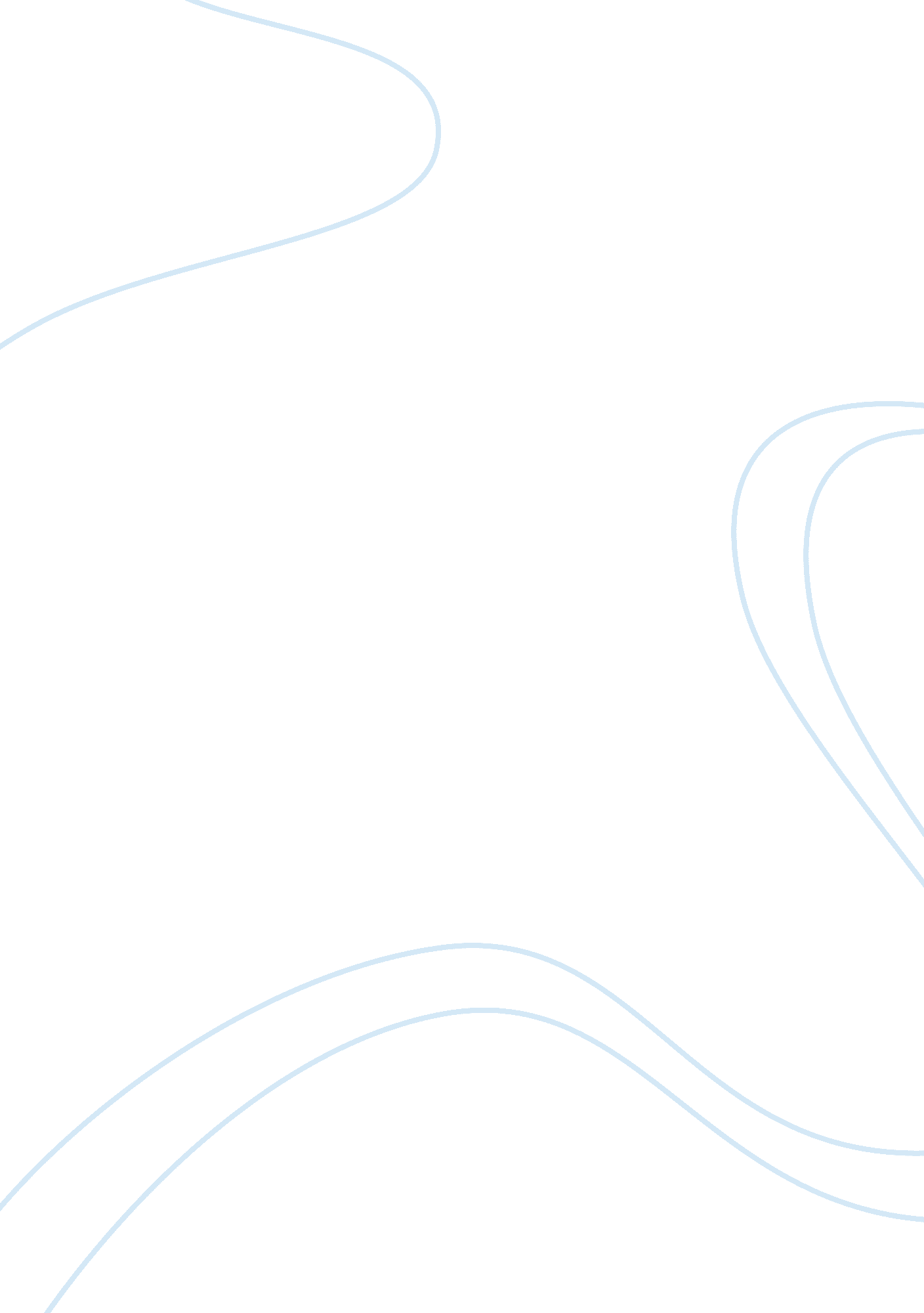 Development of maternity style: how pregnancy design has changed throughout the y...Health & Medicine, Pregnancy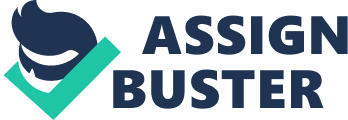 From surging dresses and maternity bodices proposed to cover a lady’s infant knock to the bodycon slant seen on hopeful moms today, pregnancy mold has changed throughout the years. 1920s Advancing into the 1920s, maternity style lost a touch. Gentler outlines with hung and belted waistlines were the early signs that keeping clothing was en route out 1930s The 1930s saw an arrival of a more moderate standard in mother to-be style. Ladylike waistlines and thin figures were particularly in vogue, which means pregnant ladies depended on little prints and customizable belts to disguise their “ condition.” 1940s Shirtdresses and wrap styles likewise wound up prevalent. A wraparound slice enabled the dress to develop with a lady’s evolving body, while the traditional outlines gave a less demanding answer for breastfeeding moms. 1950s Ball advanced the maternity style of the ’50s, showing up on her hit demonstrate I Love Lucy in coy frock tops and voluminous isolates. 1960 Exquisite effortlessness was the name of the maternity amusement with the beginning of the 1960s. Furthermore, nobody exemplified it superior to Jackie Kennedy. The style symbol selected chic move dresses and square shaped isolates while pregnant with her child. 1970 Worker tops and bohemian maxis were pregnant lady’s closest companion. 1980s Enter the 1980s, when everything was taken to extremes. Extraordinary volume, outrageous extents, outrageous indistinctness. Princess Anne figured out how to maintain a strategic distance from the basic entanglements of the decade’s style in an exquisite, larger than average cape. Everyone’s eyes were on Princess Diana amid her exceptionally pitched pregnancy. The widely adored imperial made larger than usual shirtdresses in infant pastels a moment slant with mothers to-be far and wide. 1991 The ’90s created a remarkable level of maternity style awareness, as general society and media enthusiasm for pregnant famous people soar. Demi Moore broadly postured naked on the front of Vanity Fair while pregnant, starting a pattern among acclaimed mothers to-be that is still observed today. “ It seemed to give somewhat more consent to feel alluring when you’re pregnant,” she communicated in her meeting with the magazine. 2001 When we hit the early aughts, pregnant ladies wherever were flaunting their child knocks decisively. Stretchy dresses and midsection uncovering tops, similar to the one Jennifer Aniston wore as Rachel Green on Friends, were the standard for hopeful mothers in the new thousand years. Hardly any big names have aced celebrity lane maternity style very like Angelina Jolie. The on-screen character was the photo of polish in a streaming olive-shaded outfit in Cannes. There was an influx of models that conceived an offspring in the mid 2010s, which completed a ton to unite the universes of high mold and maternity style. Miranda Kerr broadly strolled the runway at Balenciaga’s show while a half year pregnant. Kate Middleton took what’s coming to her of prompts from Princess Di when it came to dressing her first infant knock. Polka specks and pastels were staples in her illustrious maternity closet. Maternity style has not been so investigated and talked about in Indian design hovers as it has been when Kareena Kapoor Khan got pregnant. A while ago when Indian famous people would go underground when pregnant, just to develop once the child has been conveyed and the abundance weight either shed or grasped. Not one to stop work or relax on the grounds that she’s pregnant, Kareena didn’t just remain in accordance with the present ladies who can and do adjust everything throughout everyday life, except she looked totally crushing doing it as well. In the event that we think back, her style decisions have for the most part being on point with shrewd maxis, streaming lower leg length shrugs, decorated outfits, denims, restless kurtas and flowy palazzos. From dresses to jeans to outfits, Kareena has worn everything with élan, and we haven’t gotten to that stunning showstopping troupe by Sabysachi Mukherjee for the finale of the Lakme Fashion Week Winter Festive 2016. 